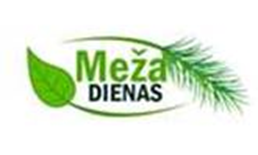 Dalības līgums (turpmāk – Līgums) pasākumā “Meža ienāk Jelgavā -2022” (turpmāk – pasākums).Organizators LLU Meža fakultāteIzstādes Norises vietaPasta sala, JelgavaPasākuma norises laiks3.1. apmeklētājiem:29.04.2022. plkst. 10:00 - 18:003.2. dalībniekiem:29.04.2022. plkst. 6:00 – 21:003.3. Liela izmēra eksponātu ievešana, izvešana un montāža, tai skaitā eksponātu ievešana ar kravas mašīnām:28.04.2022.plkst. 14:00 – 20:00 (ceturtdiena)29.04.2022.plkst. 6:00 – 8:003.4. Ekspozīcijas iekārtošana:28.04.2022. plkst. 14:00 – 20:00 (ceturtdiena)29.04.2022. plkst. līdz 9:303.5. Ekspozīcijas demontāža un izvešana:29.04.2022. no plkst. 18:15, kā arī 30.04.2022. no plkst. 6:00 – 10:00.3.6. Eksponātu ievešana, ekspozīcijas iekārtošana, demontāža un izvešana ārpus noteikumu punktā Nr.3 noteiktā laika, dalībniekam iepriekš jāsaskaņo ar Organizatoru.DALĪBNIEKSPasākuma  dalībnieks var būt jebkura organizācija vai persona, kas piesaka savu dalību Pasākumā, kā produkcija un/vai pakalpojumi atbilst pasākuma tēmai “Mežs mūsu ikdienā” un kas apmeklētājiem atraktīvi demonstrēs sava uzņēmuma vai savu darbības jomu demonstrēs, un kas ir apņēmies ievērot Līgumā noteikto un citus Organizatora norādījumus.Pieteikšanās PASĀKUMAMLai pieteiktos dalībai pasākumā,  līdz 19.04.22. Dalībnieks nosūta Organizatoram parakstītu Pieteikumu un Līgumu  uz e-pastu: mfdek@llu.lv Pēc Pieteikuma un Līguma  saņemšanas un  Dalībnieka e-pastu apstrādes Organizators nosūtīs Dalībniekam apstiprinājuma e-pastu. Pēc apstiprinājuma e-pasta nosūtīšanas Līgums tiek uzskatīts kā noslēgts starp Organizatoru un Dalībnieku (turpmāk abi kopā saukti – Puses).Laukumu (stendu) izvietojumu nosaka izstādes Organizators, iespēju robežās ņemot vērā Dalībnieku vēlmes.atteikšanās un neierašanāsGadījumā, ja Dalībnieks atsaka dalību pasākumā pēc 21.04.22., kā arī gadījumā, ja Dalībnieks nav aizņēmis laukumu (stendu) 12 stundas pirms pasākuma darba laika atklāšanas (ja vien Dalībnieks un Organizators pirms tam nav vienojušies citādāk), Organizatoram ir tiesības izmantot iepriekš rezervēto laukumu pēc saviem ieskatiem. Pasākums notiek neatkarīgi no laikapstākļiem. pasākuma publicitāte  Organizators ir tiesīgs veikt pasākuma, tai skaitā Dalībnieka pārstāvju un ekspozīcijas, fotografēšanu un filmēšanu un izmantot šos fotoattēlus sabiedrības informēšanas nolūkos  un video Organizatora pašreklāmas vajadzībām (tai skaitā pēc šīs pasākuma norises). Organizators ir tiesīgs informāciju par Dalībniekiem ievietot mājaslapā www.llu.lv un www.mf.llu.lv, sociālajos tīklos, kā arī citos Organizatora rīkoto pasākumu publicitātes materiālos, sniegt informāciju sabiedriskajiem medijiem (tai skaitā pēc šī pasākuma norises).organizatora tiesības un pienākumiorganizators nodrošina vispārējo kārtību pasākuma teritorijā.Organizators ir atbildīgs par ugunsdrošības priekšnoteikumu ievērošanu, ugunsdzēsības iekārtu pieejamību un to izmantošanas spējām.Organizators neuzņemas  atbildību par Dalībnieka eksponātu un materiālu bojājumiem vai tiešiem un netiešiem zaudējumiem. Organizators nav atbildīgs par jebkuriem tiešiem un netiešiem zaudējumiem vai bojājumiem, kas radušies nepārvaramas varas apstākļu  iestāšanās rezultātā, kā arī Dalībnieku, Dalībnieku darbinieku,  apmeklētāju  vai citu trešo pušu  darbības vai bezdarbības rezultātā.Organizators ir tiesīgs pieprasīt zaudējumu atlīdzību, kas tam radušies Dalībnieka  vainas dēļ.Organizators nepieciešamības gadījumā ir tiesīgs mainīt Dalībnieka atrašanās vietu pasākuma norises vietā.Organizators ir tiesīgs atteikt Dalībniekam dalību pasākumā vai vienpersoniski uzteikt Līgumu, ja:Dalībnieka piedāvājums, pēc Organizatora uzskatiem, neatbilst pasākuma  tematikai un pamatmērķiem, kā arī ja Dalībnieks piedāvā nekvalitatīvu preci un pakalpojumus vai novecojušu tehnoloģiju , kā arī gadījumos, kad Dalībnieka dalība pasākumā var ietekmēt pasākuma turpmāku sekmīgu norisi un attīstību;Publiskos reģistros un citos publiskos avotos par Dalībnieku vai tā pārstāvjiem pieejama informācija, kas, pēc Organizatora uzskatiem, var  negatīvi ietekmēt pasākuma norisi vai  Organizatoru, vai informācija, ka Dalībniekam ir kavēti maksājumi trešajām pusēm;Dalībnieks, piedaloties pasākumā, pārkāpj LR normatīvos aktus vai šo Līgumu;Iepriekšējās Organizatora rīkotajos pasākumos, kurās Dalībnieks piedalījies, Dalībnieks ir pārkāpis attiecīgā pasākuma noteikumus un nav novērsis vai ir nevērīgi izturējies pret pārkāpumu  novēršanu vai  radīto zaudējumu atlīdzināšanu.Organizators, ņemot vērā epidemioloģisko situāciju valstī:var atcelt vai pārcelt pasākumu;var noteikt papildu epidemioloģiskās drošības nosacījumus pirms pasākuma un pasākuma norises laikā.dalībnieka tiesības un  pienākumiDalībnieks ir tiesīgs izmantot laukumu (stendu) atbilstoši  savām vajadzībām saskaņā ar pasākuma mērķi. Dalībniekam ir pienākums ievērot Līgumā noteikto un citus Organizatora norādījumus, un nodrošināt, ka tos ievēro arī Dalībnieka darbinieki.Dalībnieks ir atbildīgs par piešķirtā inventāra zaudējumu vai bojājumu  kompensāciju (atlīdzināšanu), kā arī par zaudējumiem, kas radušies Organizatoram vai trešajai personai Dalībnieka vai Dalībnieka darbinieku darbības vai bezdarbības rezultātā no brīža, kad Organizators nodod Dalībnieka rīcībā laukumu (stendu), līdz brīdim, kad Dalībnieks to ir atbrīvojis no eksponātiem.Pasākuma norises laikā (Līguma punkts Nr.3) vismaz vienam Dalībnieka pārstāvim jāatrodas nomātajā ekspozīcijas laukumā.Līguma neizpildes vai pārkāpuma gadījumā, Dalībniekam  ir pienākums pēc iespējas ātrāk novērst pārkāpumu, kā  arī atlīdzināt zaudējumus. Dalībnieks ir tiesīgs pieprasīt zaudējumu atlīdzību, kas tam radusies Organizatora rupjas neuzmanības vai ļaunprātības dēļ.Dalībnieks nav tiesīgs nodot citām personām ekspozīcijas laukumu vai kādu tā daļu bez Organizatora rakstveida piekrišanas.Dalībnieks nav tiesīgs izvietot jebkādus priekšmetus vai tā daļas ārpus laukuma (stenda), izņemot, ja Puses ir atsevišķi vienojušās citādi.Dalībnieks pats nodrošina savu eksponātu atvešanu, izkraušanu, uzstādīšanu, uzraudzīšanu, novākšanu, aizvešanu, ievērojot Organizatora norādījumus.Eksponātu, materiālu un aprīkojuma apdrošināšana ir Dalībnieka atbildība.Dalībnieks apņemas ievērot sabiedriskās kārtības un drošības noteikumus, kā arī ugunsdrošības un vides aizsardzības prasības. Gadījumā, ja Organizators konstatē kādas neatbilstības vai pārkāpumus, tas nekavējoties pēc Organizatora norādes, novērš neatbilstības/pārkāpumus.Dalībnieks apņemas ievērot par sabiedrisko kārtību un drošību atbildīgās personas, par tehnisko drošību atbildīgās personas, kārtības uzturētāju, kā arī valsts un pašvaldības amatpersonu norādījumus par sabiedrisko kārtību un drošību.Mašīnu un iekārtu darbināšana ir atļauta pēc saskaņošanas ar Organizatora, ievērojot visus nepieciešamos drošības pasākumus, par kuru ievešanu un izpildi atbild Dalībnieks.Dalībniekam  pasākuma vietā neizmantoto iekārtas un būves, kā arī organizētas atrakcijas, kuras neatbilst normatīvajos aktos noteiktajām prasībām.Dalībnieks piekrīt, ka Organizatoram ir tiesības uzraudzīt iekārtu un būvju ekspluatācijas un drošības noteikumu ievērošanu.Dalībnieks piekrīt, ka Organizatoram ir tiesības  pārtraukt iekārtu un būvju izmantošanu līdz trūkumu novēršanai, ja tiek konstatēti iekārtu un būvju ekspluatācijas noteikumu pārkāpumi vai nepieļaujami defekti, kas var apdraudēt cilvēku dzīvību, veselību un drošību.Dalībniekam ir pienākums nekavējoties pārtraukt jebkuras atrakcijas un iekārtu izmantošanu, ja Organizators uzskata, ka attiecīgās atrakcijas vai iekārtas un būves var apdraudēt cilvēku dzīvību vai veselību.Organizatoram ir tiesības  pārbaudīt, vai personālam, kas apkalpo iekārtas un būves, ir tiesības to darīt, un uzraudzīt, lai personāls pasākuma laikā nebūtu alkohola, psihotropo, narkotisko vai citu apreibinošu vielu ietekmē.Dalībniekam ir jāizvairās no jebkurām aktivitātēm, kas var traucēt citiem pasākuma dalībniekiem, tai skaitā skaņu  pastiprinošiem efektiem, skaļas mūzikas atskaņošanas, u.c.Smēķēšana un atklāta liesma ir aizliegta. Izņemot speciāli ierīkotas vietas vai izņemot pēc saskaņošanas ar Organizatoru.Dalībnieks nav tiesīgs demontēt ekspozīciju pirms pasākuma darba laika (apmeklētājiem) beigām. Pasākuma eksponātiem stendā ir jāatrodas visu pasākuma darba laiku.Pēc pasākuma noslēguma Dalībniekam jāatbrīvo laukums, tas jāatstāj bez mantām, atkritumi jāsavāc un jānogādā uz tam speciāli paredzētam vietām.Dalībniekam (juridiskām un fiziskām personām) atļauts pasākuma laikā nodarboties ar mazumtirdzniecību savā stendā, ievērojot LR MK Noteikumus Nr.440 “Noteikumi par tirdzniecības veidiem, kas saskaņojami ar pašvaldību un tirdzniecības organizēšanas kārtību”. reklāmaDalībniekam ir tiesības reklamēt savus izstrādājumus vai pakalpojumus savā ekspozīcijas laukuma teritorijā. Dalībniekam nav atļauts izvietot jebkādus priekšmetus, kā arī veikt iespieddarbu, preču  paraugu vai reklāmas materiālu izplatīšanu ārpus ekspozīcijas laukuma bez iepriekšējas saskaņošanas ar Organizatoru.Dalībniekam nav atļauts pārdot, demonstrēt un reklamēt pakalpojumus un eksponātus, ko pārstāv trešā puse nevis pats Dalībnieks, kā arī nav atļauts reklamēt citus pasākumus vai aktivitātes bez iepriekšējas saskaņošanas ar Organizatoru.Organizators ir tiesīgs aizliegt visa veida reklāmu un reklāmmateriālu izplatīšanu gadījumos, ja, pēc Organizatora uzskatiem, to saturs ir pretrunā ar Latvijas Republikas normatīvajiem aktiem, izstādes tematiku vai var kaitēt Organizatora, pasākuma apmeklētāju un/vai valsts interesēm.personas datu apstrādeDalībnieks piekrīt, ka Organizators kā personu datu apstrādes pārzinis apstrādā Dalībnieka un Dalībnieka pārstāvju personas datus ar mērķi nodrošināt  Līguma un Pieteikuma izpildi, nodrošināt pasākuma norisi, īstenot tiesības un pienākumus, kas izriet no tiesību aktiem.Organizatoram ir tiesības apstrādāt no Dalībnieka iegūtos fizisko personu datus, kā arī Līguma un Pieteikuma izpildes laikā iegūtos fizisko personu datus, tikai ar mērķi nodrošināt Pieteikuma – Līgumā un tā pielikumā noteikto saistību izpildi, ievērojot tiesību aktos noteiktās prasības šādu datu apstrādei un aizsardzībai, tajā skaitā no 2018.gada 25.maija ievērojot Eiropas Parlamenta un Padomes 2016.gada 27.aprīļa Regulas (ES) 2016/679 par fizisku personu aizsardzību attiecībā uz personas datu apstrādi un šādu datu brīvu apriti un ar ko atceļ Direktīvu 95/46/EK (Vispārīgā datu aizsardzības regula) prasības.Organizators nodrošina Līguma un Pieteikuma ietvaros saņemto personas datu izmantošanu tikai Līguma un Pieteikuma izpildei un neizpauž tos trešajām personām bez iepriekšējas Dalībnieka piekrišanas, izņemot gadījumus, kad personas datus pieprasa kompetenta institūcija vai amatpersona normatīvajos aktos paredzētajos gadījumos. Dalībniekam ir pienākums nekavējoties informēt Organizatoru par visām izmaiņām Dalībnieka un tā pārstāvju  personu datos, tai skaitā par izmaiņām Dalībnieka kontaktinformācijā, kamēr šis Līgums un Pieteikums ir spēkā.Papildus informācija par personas datu apstrādi pieejama - https://www.llu.lv/lv/personas-datu-apstradenepārvaramas varas apstākļiPuses tiek atbrīvotas no atbildības par daļēju vai pilnīgu Līgumā un Pieteikumā noteikto saistību neizpildīšanu, ja tam par iemeslu ir nepārvaramas varas apstākļi.13. sūdzības un strīdi13.1. Visas sūdzības Organizatoram jāiesniedz rakstiski ne vēlāk kā Pasākuma norises laikā. Sūdzības, kas saņemtas pēc šī perioda, netiks ņemtas vērā.13.2. Visi strīdi un domstarpības šī Līguma un Pieteikuma sakarā tiek risināti savstarpēju pārrunu ceļā. Strīdi un domstarpības, par kurām Puses nav panākušas vienošanos  savstarpēju pārrunu ceļā, izšķirami Baltijas Starptautiskajā Šķīrējtiesā saskaņā ar tās reglamentu, viena šķīrējtiesneša sastāvā, latviešu valodā vai Latvijas Republikas tiesā, pēc prasītāja izvēles. vispārējie noteikumiŠie Līgums ir attiecināms uz Dalībnieku ar brīdi, kad Dalībnieks to ir noslēdzis ar Organizatoru, un darbojas līdz savstarpējo saistību pilnīgai izpildei.Jautājumu gadījumā sazinieties ar Organizatoru:Tālruņa numurs:+37122012770E-pasta adrese: linards.sisenis@llu.lv/ Paraksts // Vārds, Uzvārds, Amats // Datums /